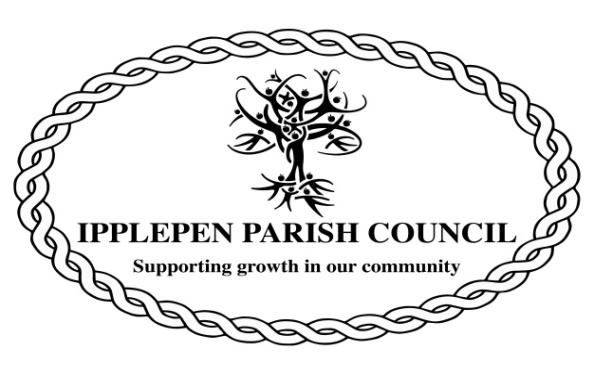 AMENITIES MEETING MINUTES TUESDAY 14th January 2020Minutes of Amenities Meeting held on Tuesday 14th January 2020 -  7pm at The Millennium Centre, IpplepenAttendees.Cllr R CarnellCllr D Palethorpe (Chairman)Cllr M HutchingsCllr N CourtierCllr S NorthwoodThe meeting opened at 7pm	1.	To declare interests arising at this meeting and to consider any dispensation requests relating to this meeting. None	2.	The Council will adjourn for the following items: Public Question Time: A period of 10 minutes will be allowed for members of the public to ask questions or make comment regarding the work of the Council or other items that affect Ipplepen.	3.	The Council will convene to conduct the following business:a)  Ipplepen WI Tree - the position for the WI tree has been agreed and the WI will source the tree and inform the PC.Action i.  A date will be agreed for the tree planting. Cllr Palethorpeb) Football Club Clearance of site - Cllr Carnell and Cllr Palethorpe attended the club on Monday 13th. The site has now been cleared.c) Football Club Inspection Date - It was agreed that the football club inspection will take place on Saturday 29 February 2020 at 1000. Actioni.   Football club to be informed of inspection date. Parish Clerk, Cllr Palethorped) Recreation Ground Repairs/Quotes - we have now received two quotes for the essential repairs, however only one is to carry out all of the repairs as required in job specification. Actioni. Will be referred to full parish council for discussion. e) Skatepark Contract - The contract has been placed.Actioni) Contact contractor to confirm when the work will be carried out. Cllr Carnellf) Grass Cutting Contract Extension - The contract has been extended following agreement by the Parish Council.Actioni) Inform contractor of decision and request copy of contractors insurance. Parish Clerkg) Recreation Ground Heating - Unfortunately the heating controls are being tampered with in addition minor vandalism is taking place. A quote for the installation of a thermostat control system to be fitted in the plant room has been requested. Action i) Quotes on receipt to be referred to Parish Council for consideration. Cllr Palethorpe h) Future Orchard/Tree Planting - Awaiting response from environment group.Actioni) Contact to be made with environment group to discuss possible planting sites. Cllr Palethorpei)Allotment Inspection Date - The allotment inspection date will be Monday 17th February 2020 at a time to be confirmed.Actioni) Date to be confirmed Cllr Palethorpe, Parish Clerkd) AOBMillennium Centre - Rats have been seen in the play area around the Millennium Centre.Actioni.   Because of the urgency around the protection of children an exterminating company has been employed to deal with the issue. Parish Clerk, Cllr Palethorpe Skate Park Replacement Funding - The Parish Council has earmarked some funding to reserves for a replacement skate park. Additional funding is required.Actioni. Investigate possible funding streams. Cllr Northwood, Cllr HutchingsFootball Club Tree Donation - The chairman of the football club has kindly donated £250 to account for the part removal of the fallen oak tree at the football club.Doorstep Cold Caller - The committee discussed the issue of a cold caller who was asking residents for money. All instances of this kind should be reported to the police and under no circumstances should money be handed over.	5. To note the date of the next meeting: Tuesday 11th February 2020There being no further business the meeting closed at 19.45pm.